Top sidebackfront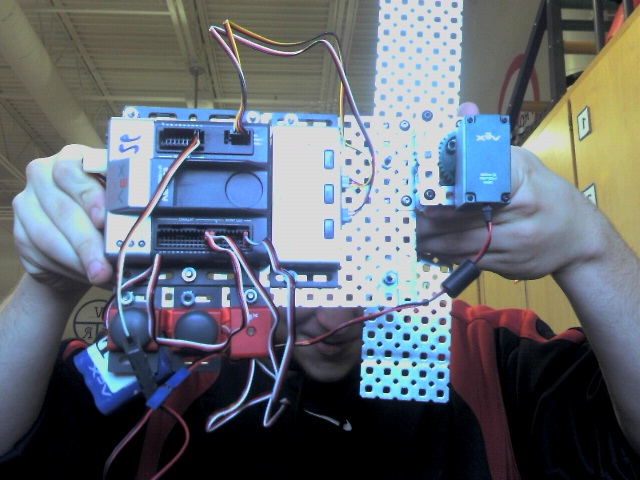 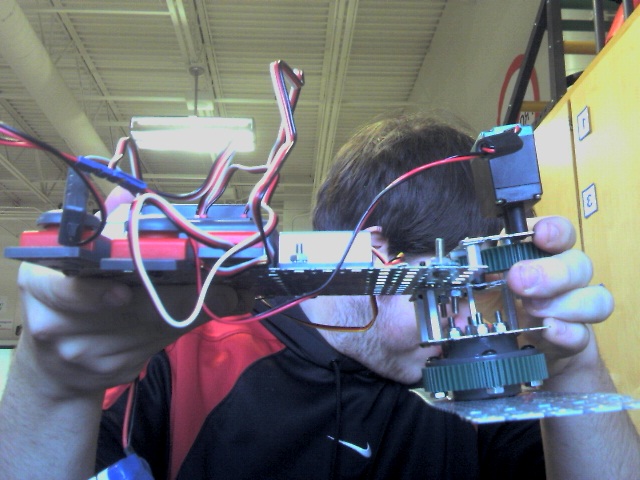 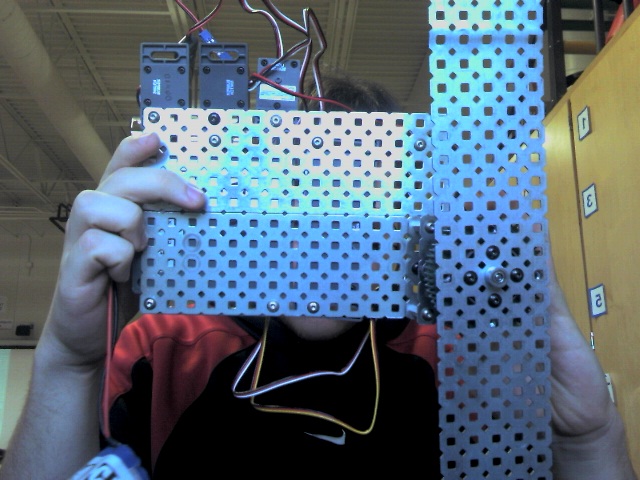 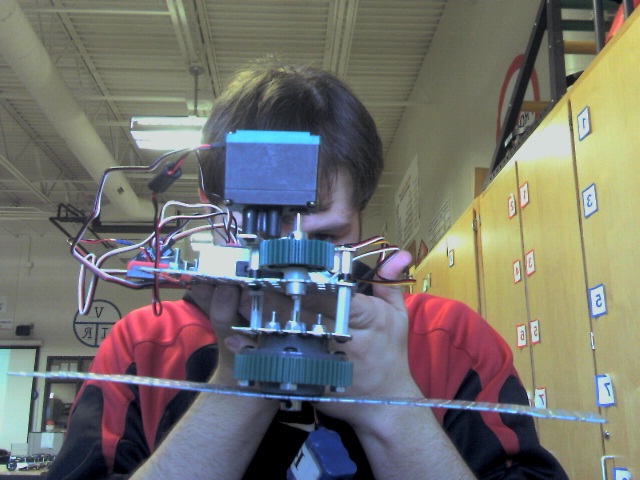 